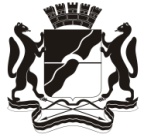 СОВЕТ ДЕПУТАТОВ ГОРОДА НОВОСИБИРСКА ПОСТОЯННАЯ КОМИССИЯ  ПО МУНИЦИПАЛЬНОЙ  СОБСТВЕННОСТИ РЕШЕНИЕот 27.03.2024                                  г. Новосибирск                                             № 157Рассмотрев проект решения Совета депутатов города Новосибирска «О внесении изменений в решение Совета депутатов города Новосибирска от 24.06.2009 № 1288 «О Правилах землепользования и застройки города Новосибирска» (далее – проект решения), комиссия РЕШИЛА:Согласиться с концепцией и основными положениями проекта решения.2.  Направить копию настоящего решения в постоянную комиссию Совета депутатов города Новосибирска по градостроительству. Председатель комиссии                                                                       С. В. БондаренкоО проекте решения Совета депутатов города Новосибирска «О внесении изменений в решение Совета депутатов города Новосибирска от 24.06.2009 № 1288 «О Правилах землепользования и застройки города Новосибирска» (первое чтение)